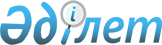 О внесении изменений в постановление акимата Жамбылской области от 26 марта 2010 года № 83 "Об утверждении перечня автомобильных дорог областного значения"
					
			Утративший силу
			
			
		
					Постановление Жамбылского областного акимата от 27 марта 2013 года № 78. Зарегистрировано Департаментом юстиции Жамбылской области 29 мая 2013 года № 1945. Утратило силу постановлением акимата Жамбылской области от 9 декабря 2015 года № 305      Сноска. Утратило силу постановлением акимата Жамбылской области от 09.12.2015 № 305.

      Примечание РЦПИ.

      В тексте документа сохранена пунктуация и орфография оригинала.

      В соответствии с пунктом 7 статьи 3 Закона Республики Казахстан от 17 июля 2001 года "Об автомобильных дорогах", акимат Жамбылской области ПОСТАНОВЛЯЕТ:

      1. Внести в постановление акимата Жамбылской области от 26 марта 2010 года № 83 "Об утверждении перечня автомобильных дорог областного значения" (зарегистрировано в Реестре государственной регистрации нормативных правовых актов за № 1741, опубликовано в газете "Ақ-жол" от 12 мая 2010 года № 84-85) следующие изменения:

      перечень автомобильных дорог областного значения утвержденный указанным постановлением изложить в редакции, согласно приложению к настоящему постановлению.

      2. Контроль за исполнением данного постановления возложить на первого заместителя акима Жамбылской области Кокрекбаева Карима Насбековича.

      3. Настоящее постановление вступает силу с момента государственной регистрации в органах юстиции и вводится в действие по истечении десяти календарных дней после дня его первого официального опубликования.



       "СОГЛАСОВАНО"

      Председатель Комитета автомобильных

      дорог Министерства транспорта

      и коммуникаций Республики Казахстан

      З. Сагинов

      2013 год

 Перечень автомобильных дорог областного значения
					© 2012. РГП на ПХВ «Институт законодательства и правовой информации Республики Казахстан» Министерства юстиции Республики Казахстан
				
      Исполняющий обязанности

      акима области 

К. Кокрекбаев
Приложение
к постановлению акимата
Жамбылской области
от 27 марта 2013 года
№ 78№

Автомобильные дороги

Автомобильные дороги

Автомобильные дороги

Индекс

Наименование

Протяженность (километр)

1.

КН-1

"Куюк-Карабастау-Каратау-Жанатас-Саудакент" 0-163

163

2.

КН-2

"Майтобе-Каратау" 0-4,1

4,1

3.

КН-3

"Коктал-Каратау" 0-2,1

2,1

4.

КН-4

"Тараз-Аса-Акколь-Саудакент" 7-185

178

5.

КН-5

"Акколь-Койгелди" 0-30

30

6.

КН-6

"Саудакент-Тогызкент" 0-43,2

43,2

7.

КН-7

"Акколь-Ушарал" 0-53

53

8.

КН-8

"Тараз-Сарыкемер-Туймекент-Акшолак" 0-50,7

50,7

9.

КН-9

"Тараз-Талас станциясы" 0-4,07

4,07

10.

КН-10

"Тараз-Жетибай-Тегистик-Ойық" 0-116,5

116,5

11.

КН-11

"Карасу-Масаншы-Сортобе" 0-45,45

45,45

12.

КН-12

"Тогызкент-Ушарал" 0-13

13

13.

КН-13

"Б. Момышулы-Колтоган-Кошкарата-Кызтоган" 0-76,58

76,58

14.

КН-14

"Бирлик -Мойынкум-Уланбель-Шыганак" 0-344

344

15.

КН-15

"Киши Камқалы-Уланбел" 0-5,8

5,8

16.

КН-16

"Аккөль-Ойык-Уланбел" 0-168,6

168,6

17.

КН-17

"Аса-Карабастау" 0-38,5

38,5

18.

КН-18

"станция Луговая -Корагатты-Татти" 0-61,9

61,9

19.

КН-19

"Нововоскресеновка-Аспара" 0-35,9

35,9

20.

КН-20

"Татти-Акжол" 0-3

3

21.

КН-21

"Толеби-Шокпар" 0-64

64

22.

КН-22

"Балуан Шолак-Андреевка" 0-11,83

11,83

23.

КН-23

"Толеби-Мойынқум-Актөбе" 0-32

32

24.

КН-24

"Кемер-Бирлик-Устем" 0-22,1

22,1

25.

КН-25

"Тараз-Бесагаш" 0-5,55

5,55

26.

КН-26

"Отар-Сулутор-Коктобе" 0-59,55

59,55

27.

КН-27

"Акбакай-Мирный" 0-110

110

28.

КН-28

"Куйик-Терис ащыбулак" 0-11,52

11,52

29.

КН-29

"Ушбулак-Сарыкемер" 0-6,15

6,15

30.

КН-30

"Айша биби-Кызылтаң" 0-7,6

7,6

31.

КН-31

"Кулан- станция Луговая " 0-7,3

7,3

32.

КН-32

"ауыл Мерке – санатория Мерке " 0-12

12

33.

КН-33

"станция Жамбыл (через пионер лагерь Шолдала-Кумшагал)" 0-28,7

28,7

34.

КН-34

"Абилдабек-Бакалы- станция Сурым -Байтерек" 0-31,95

31,95

35.

КН-35

"Тогызкент-Досбол-Шыганак" 0-103,6

103,6

36.

КН-36

"Аса-Мырзатай" 0-28,15

28,15

37.

КН-37

"Гродеково-Ушкорган" 0-2,14

2,14

38.

КН-38

"Жанажол-Бельбасар" 0-11,8

11,8

39.

КН-39

"Оразалы батыр-Коккайнар" 0-22,5

22,25

40.

КН-40

"Мырзатай-Сарыкемер" 0-8,95

8,95

41.

КН-41

"Карасай батыр-Енбекши" 0-13,06

13,06

42.

КН-42

"Акыртобе-Теренозек-Кайынды" 0-15,92

15,92

43.

КН-43

"Кумарык-Кызылту-Акыртобе" 0-33,23

33,23

44.

КН-44

"Кумарык-Юбилейный" 0-17,5

17,5

45.

КН-45

"станция Отар -Гвардейский" 0-4

4

46.

КН-46

"Бурыл-Кумжота" 0-5,45

5,45

47.

КН-47

"Сортобе-Аухатты-Кызылсай" 0-20,69

20,69

48.

КН-48

"Б.Момышулы-Коктобе-Алатау" 0-24,15

24,15

49.

КН-49

"Каракемер-Карасай батыр" 0-28,82

28,82

50.

КН-50

"Ерназар-Койгельди" 0-20,4

20,4

51.

КН-51

"Айшабиби-отделение Каратау " 0-18,3

18,3

52.

КН-52

"Мерке-Шу-Бурылбайтал" 0-7

7

53.

КН-53

"вход на границу Кыргызстан с западной стороны" 0-7,7

7,7

Всего:

2240,76

